Муниципальное бюджетное общеобразовательное учреждение«Айдарская средняя общеобразовательная школа имени ГерояСоветского Союза Бориса Григорьевича Кандыбина Ровеньского районаБелгородской области»Рабочая программапо учебному предмету «Русский язык»уровня основного общего образования(базовый уровень)5-9 классыСрок реализации: 5 лет20211. Пояснительная запискаРабочая программа по учебному предмету «Русский язык» для обучения в 5-9 классах по образовательной программе основного общего образования составлена:на основе требований федерального государственного образовательного стандарта основного общего образования по русскому языку к результатам освоения основной образовательной программы основного общего образования; с учётом - программы «Русский язык. Рабочие программы. Предметная линия учебников Т.А. Ладыженской, М.Т. Баранова, Л.А. Тростенцовой и других. 5-9 классы: пособие для учителей общеобразоват. учреждений/М.Т. Баранов, Т.А. Ладыженская, Н.М. Шанский и др. – 13-е изд., перераб. – М.: Просвещение, 2016 год»;- основной образовательной программы основного общего образования МБОУ «Айдарская СОШ им. Б.Г. Кандыбина».Рабочая программа составлена с учётом Рабочей программы воспитания МБОУ «Айдарская средняя общеобразовательная школа им. Б. Г. Кандыбина», утвержденной приказом по общеобразовательному учреждению от 31 августа 2021 г. № 225 «Об утверждении основной образовательной программы основного общего образования».Основными направлениями воспитательной деятельности являются:1. Гражданское воспитание; 2. Патриотическое воспитание; 3. Духовно-нравственное воспитание; 4. Эстетическое воспитание; 5. Физическое воспитание, формирование культуры здоровья и эмоционального благополучия;6. Трудовое воспитание; 7. Экологическое воспитание. 8. Ценности научного познания. 9. Личностные результаты, обеспечивающие адаптацию обучающегося к изменяющимся условиям социальной и природной среды.Рабочая программа направлена на достижение обучающимися личностных, метапредметных (регулятивных, познавательных, коммуникативных) и предметных результатов. Учебным календарным графиком общеобразовательного учреждения установлено в 5-9 классах 34 учебные недели, поэтому изучение учебного предмета «Русский язык» осуществляется за 748 учебных часов.Учебный план МБОУ «Айдарская СОШ им. Б.Г. Кандыбина» для изучения русского языка в 5-9 классах отводит: 5 кл. – 5 часов, 6 кл. – 6 часов, 7 кл. – 5 часов, 8-9 кл. – по 3 часа.Рабочая программа для 5-9 классов ориентирована на 5-летний нормативный срок освоения образовательной программы основного общего образования по русскому языку.В рабочей программе для изучения русского языка в 5-9 классах отведено:5 класс – 170 часа (5 часов в неделю);6 класс – 204 часов (6 часов в неделю);7 класс – 170 часов в год (5 часов в неделю);8 класс – 102 часа в год (3 часа в неделю);9 класс – 102 часов в год (3 часа в неделю). Планирование Рабочей программы включает проведение контрольных письменных работ:          Текущий контроль уровня усвоения знаний осуществляется в процессе индивидуальной, парной, групповой и коллективной деятельности обучающихся.         Для реализации Рабочей программы по русскому языку в 5-9 классах используется линия учебников, входящих в федеральный перечень: учебники под редакцией Т.А. Ладыженской, М.Т. Баранова и др.:Русский язык. 5 класс. Учеб. для общеобразоват. организаций. В 2 ч. Т.А. Ладыженская, М.Т. Баранов, Л.А. Тростенцова и др. - М.: Просвещение, 2015.Русский язык. 6 класс. Учеб. для общеобразоват. организаций. В 2 ч. М.Т. Баранов, Т.А. Ладыженская, Л.А. Тростенцова и др. - М.: Просвещение, 2016.Русский язык. 7 класс. Учеб. для общеобразоват. организаций. В 2 ч. М.Т. Баранов, Т.А. Ладыженская, Л.А. Тростенцова и др. - М.: Просвещение, 2017.Русский язык. 8 класс. Учеб. для общеобразоват. организаций. С.Г. Бархударов и др. - М.: Просвещение, 2019.Русский язык. 9 класс. Учеб. для общеобразоват. организаций. С.Г. Бархударов и др. - М.: Просвещение, 2019.Планируемые результаты освоения учебного предметаЛичностные результаты:1) воспитание российской гражданской идентичности: патриотизма, уважения к Отечеству, прошлое и настоящее многонационального народа России; осознание своей этнической принадлежности, знание истории, языка, культуры своего народа, своего края, основ культурного наследия народов России и человечества; усвоение гуманистических, демократических и традиционных ценностей многонационального российского общества; воспитание чувства ответственности и долга перед Родиной;2) формирование ответственного отношения к учению, готовности и способности обучающихся к саморазвитию и самообразованию на основе мотивации к обучению и познанию, осознанному выбору и построению дальнейшей индивидуальной траектории образования на базе ориентировки в мире профессий и профессиональных предпочтений с учетом устойчивых познавательных интересов, а также на основе формирования уважительного отношения к труду, развития опыта участия в социально значимом труде;3) формирование целостного мировоззрения, соответствующего современному уровню развития науки и общественной практики, учитывающего социальное, культурное, языковое, духовное многообразие современного мира;4) формирование осознанного, уважительного и доброжелательного отношения к другому человеку, его мнению, мировоззрению, культуре, языку, вере, гражданской позиции, к истории, культуре, религии, традициям, языкам, ценностям народов России и народов мира; готовности и способности вести диалог с другими людьми и достигать в нем взаимопонимания;5) освоение социальных норм, правил поведения, ролей и форм социальной жизни в группах и сообществах, включая взрослые и социальные сообщества; участие в школьном самоуправлении и общественной жизни в пределах возрастных компетенций с учетом региональных, этнокультурных, социальных и экономических особенностей;6) развитие морального сознания и компетентности в решении моральных проблем на основе личностного выбора, формирование нравственных чувств и нравственного поведения, осознанного и ответственного отношения к собственным поступкам;7) формирование коммуникативной компетентности в общении и сотрудничестве со сверстниками, детьми старшего и младшего возраста, взрослыми в процессе образовательной, общественно полезной, учебно-исследовательской, творческой и других видов деятельности;8) формирование ценности здорового и безопасного образа жизни; усвоение правил индивидуального и коллективного безопасного поведения в чрезвычайных ситуациях, угрожающих жизни и здоровью людей, правил поведения на транспорте и на дорогах;9) формирование основ экологической культуры, соответствующей современному уровню экологического мышления, развитие опыта экологически ориентированной рефлексивно-оценочной и практической деятельности в жизненных ситуациях;10) осознание значения семьи в жизни человека и общества, принятие ценности семейной жизни, уважительное и заботливое отношение к членам своей семьи;11) развитие эстетического сознания через освоение художественного наследия народов России и мира, творческой деятельности эстетического характера.Личностные результаты в рамках программы воспитания:Гражданского воспитания:1.1. готовность к выполнению обязанностей гражданина и реализации его прав, уважение прав, свобод и законных интересов других людей; 1.2. активное участие в жизни семьи, образовательной организации, местного сообщества, родного края, страны; 1.3. неприятие любых форм экстремизма, дискриминации; 1.4. понимание роли различных социальных институтов в жизни человека; 1.5. представление об основных правах, свободах и обязанностях гражданина, социальных нормах и правилах межличностных отношений в поликультурном и многоконфессиональном обществе; 1.6. представление о способах противодействия коррупции; 1.7. готовность к разнообразной созидательной деятельности, стремление к взаимопониманию и взаимопомощи; активное участие в школьном самоуправлении; 1.8. готовность к участию в гуманитарной деятельности (волонтёрство, помощь людям, нуждающимся в ней). 2. Патриотического воспитания: осознание российской гражданской идентичности в поликультурном и многоконфессиональном обществе; 2.1. проявление интереса к познанию родного языка, истории, культуры Российской Федерации, своего края, народов России;2.2. ценностное отношение к достижениям своей Родины — России, к науке, искусству, спорту, технологиям, боевым подвигам и трудовым достижениям народа; 2.3. уважение к символам России, государственным праздникам; историческому, природному наследию и памятникам, традициям разных народов, проживающих в родной стране. 3. Духовно-нравственного воспитания: ориентация на моральные ценности и нормы в ситуациях нравственного выбора;3.1. готовность оценивать своё поведение и поступки, поведение и поступки других людей с позиции нравственных и правовых норм с учётом осознания последствий поступков; активное неприятие асоциальных поступков; 3.2. свобода и ответственность личности в условиях индивидуального и общественного пространства. 4. Эстетического воспитания: восприимчивость к разным видам искусства, традициям и творчеству своего и других народов, понимание эмоционального воздействия искусства;4.1. осознание важности художественной культуры как средства коммуникации и самовыражения; понимание ценности отечественного и мирового искусства, этнических культурных традиций и народного творчества; стремление к самовыражению в разных видах искусства.5. Физического воспитания, формирования культуры здоровья и эмоционального благополучия: осознание ценности жизни;5.1. ответственное отношение к своему здоровью и установка на здоровый образ жизни;5.2. последствий и неприятие вредных привычек (употребление алкоголя, наркотиков, курение) и иных форм вреда для физического и психического здоровья; соблюдение правил безопасности, в том числе навыки безопасного поведения в интернет-среде; 5.3. способность адаптироваться к стрессовым ситуациям и меняющимся социальным, информационным и природным условиям, в том числе осмысляя собственный опыт и выстраивая дальнейшие цели; умение принимать себя и других, не осуждая; 5.4. сформированность навыков рефлексии, признание своего права на ошибку и такого же права другого человека. 6. Трудового воспитания:6.1. установка на активное участие в решении практических задач (в рамках семьи, образовательной организации, города, края) технологической и социальной направленности, способность инициировать, планировать и самостоятельно выполнять такого рода деятельность; 6.2. интерес к практическому изучению профессий и труда различного рода, в том числе на основе применения изучаемого предметного знания; осознание важности обучения на протяжении всей жизни для успешной профессиональной деятельности и развитие необходимых умений для этого; уважение к труду и результатам трудовой деятельности;6.3. осознанный выбор и построение индивидуальной траектории образования и жизненных планов с учётом личных и общественных интересов и потребностей. 7. Экологического воспитания:7.1. ориентация на применение знаний из социальных и естественных наук для решения задач в области окружающей среды, планирования поступков и оценка возможных последствий своих действий для окружающей среды;7.2. повышение уровня экологической культуры, осознание глобального характера экологических проблем и путей их решения; активное неприятие действий, приносящих вред окружающей среде;7.3. осознание своей роли как гражданина и потребителя в условиях взаимосвязи природной, технологической и социальной сред;7.4. готовность к участию в практической деятельности экологической направленности. 8. Ценности научного познания: 8.1. ориентация в деятельности на современную систему научных представлений об основных закономерностях развития человека, природы и общества, о взаимосвязях человека с природной и социальной средой;8.2. овладение языковой и читательской культурой как средством познания мира; овладение основными навыками исследовательской деятельности; 8.3. установка на осмысление опыта, наблюдений, поступков и стремление совершенствовать пути достижения индивидуального и коллективного благополучия. 9. Личностные результаты, обеспечивающие адаптацию обучающегося к изменяющимся условиям социальной и природной среды: 9.1. освоение обучающимися социального опыта, основных социальных ролей, соответствующих ведущей деятельности возраста, норм и правил общественного поведения, форм социальной жизни в группах и сообществах, включая семью, группы, сформированные по профессиональной деятельности, а также в рамках социального взаимодействия с людьми из другой культурной среды; 9.2. способность действовать в условиях неопределённости, открытость опыту и знаниям других, повышать уровень своей компетентности через практическую деятельность, в том числе умение учиться у других людей; 9.3. осознавать в совместной деятельности новые знания, навыки и компетенции из опыта других; навык выявления и связывания образов, способность формирования новых знаний, в том числе способность формулировать идеи, понятия, гипотезы об объектах и явлениях, в том числе ранее неизвестных, осознавать дефицит собственных знаний и компетентностей, планировать своё развитие; 9.4. умение распознавать конкретные примеры понятия по характерным признакам, выполнять операции в соответствии с определением и простейшими свойствами понятия, конкретизировать понятие примерами, использовать понятие и его свойства при решении задач (далее - оперировать понятиями), а также оперировать терминами и представлениями в области концепции устойчивого развития; умение анализировать и выявлять взаимосвязи природы, общества и экономики; 9.5. умение оценивать свои действия с учётом влияния на окружающую среду, достижений целей и преодоления вызовов, возможных глобальных последствий;9.6. способность обучающихся осознавать стрессовую ситуацию, оценивать происходящие изменения и их последствия; воспринимать стрессовую ситуацию как вызов, требующий контрмер.Метапредметные результаты:1) умение самостоятельно определять цели своего обучения, ставить и формулировать для себя новые задачи в учебе и познавательной деятельности, развивать мотивы и интересы своей познавательной деятельности;2) умение самостоятельно планировать пути достижения целей, в том числе альтернативные, осознанно выбирать наиболее эффективные способы решения учебных и познавательных задач;3) умение соотносить свои действия с планируемыми результатами, осуществлять контроль своей деятельности в процессе достижения результата, определять способы действий в рамках предложенных условий и требований, корректировать свои действия в соответствии с изменяющейся ситуацией;4) умение оценивать правильность выполнения учебной задачи, собственные возможности ее решения;5) владение основами самоконтроля, самооценки, принятия решений и осуществления осознанного выбора в учебной и познавательной деятельности;6) умение определять понятия, создавать обобщения, устанавливать аналогии, классифицировать, самостоятельно выбирать основания и критерии для классификации, устанавливать причинно-следственные связи, строить логическое рассуждение, умозаключение (индуктивное, дедуктивное и по аналогии) и делать выводы;7) умение создавать, применять и преобразовывать знаки и символы, модели и схемы для решения учебных и познавательных задач;8) смысловое чтение;9) умение организовывать учебное сотрудничество и совместную деятельность с учителем и сверстниками; работать индивидуально и в группе: находить общее решение и разрешать конфликты на основе согласования позиций и учета интересов; формулировать, аргументировать и отстаивать свое мнение;10) умение осознанно использовать речевые средства в соответствии с задачей коммуникации для выражения своих чувств, мыслей и потребностей; планирования и регуляции своей деятельности; владение устной и письменной речью, монологической контекстной речью;11) формирование и развитие компетентности в области использования информационно-коммуникационных технологий (далее - ИКТ компетенции); развитие мотивации к овладению культурой активного пользования словарями и другими поисковыми системами;12) формирование и развитие экологического мышления, умение применять его в познавательной, коммуникативной, социальной практике и профессиональной ориентации.Предметные результаты:1) совершенствование различных видов устной и письменной речевой деятельности (говорения и аудирования, чтения и письма, общения при помощи современных средств устной и письменной коммуникации):создание устных монологических высказываний разной коммуникативной направленности в зависимости от целей, сферы и ситуации общения с соблюдением норм современного русского литературного языка и речевого этикета; умение различать монологическую, диалогическую и полилогическую речь, участие в диалоге и полилоге;развитие навыков чтения на русском языке (изучающего, ознакомительного, просмотрового) и содержательной переработки прочитанного материала, в том числе умение выделять главную мысль текста, ключевые понятия, оценивать средства аргументации и выразительности;овладение различными видами аудирования (с полным пониманием, с пониманием основного содержания, с выборочным извлечением информации);понимание, интерпретация и комментирование текстов различных функционально-смысловых типов речи (повествование, описание, рассуждение) и функциональных разновидностей языка, осуществление информационной переработки текста, передача его смысла в устной и письменной форме, а также умение характеризовать его с точки зрения единства темы, смысловой цельности, последовательности изложения;умение оценивать письменные и устные речевые высказывания с точки зрения их эффективности, понимать основные причины коммуникативных неудач и уметь объяснять их; оценивать собственную и чужую речь с точки зрения точного, уместного и выразительного словоупотребления;выявление основных особенностей устной и письменной речи, разговорной и книжной речи;умение создавать различные текстовые высказывания в соответствии с поставленной целью и сферой общения (аргументированный ответ на вопрос, изложение, сочинение, аннотация, план (включая тезисный план), заявление, информационный запрос и др.);2) понимание определяющей роли языка в развитии интеллектуальных и творческих способностей личности в процессе образования и самообразования:осознанное использование речевых средств для планирования и регуляции собственной речи; для выражения своих чувств, мыслей и коммуникативных потребностей;соблюдение основных языковых норм в устной и письменной речи;стремление расширить свою речевую практику, развивать культуру использования русского литературного языка, оценивать свои языковые умения и планировать их совершенствование и развитие;3) использование коммуникативно-эстетических возможностей русского языка:распознавание и характеристика основных видов выразительных средств фонетики, лексики и синтаксиса (звукопись; эпитет, метафора, развёрнутая и скрытая метафоры, гипербола, олицетворение, сравнение; сравнительный оборот; фразеологизм, синонимы, антонимы, омонимы) в речи;уместное использование фразеологических оборотов в речи;корректное и оправданное употребление междометий для выражения эмоций, этикетных формул;использование в речи синонимичных имен прилагательных в роли эпитетов;4) расширение и систематизация научных знаний о языке, его единицах и категориях; осознание взаимосвязи его уровней и единиц; освоение базовых понятий лингвистики:идентификация самостоятельных (знаменательных) служебных частей речи и их форм по значению и основным грамматическим признакам;распознавание существительных, прилагательных, местоимений, числительных, наречий разных разрядов и их морфологических признаков, умение различать слова категории состояния и наречия;распознавание глаголов, причастий, деепричастий и их морфологических признаков;распознавание предлогов, частиц и союзов разных разрядов, определение смысловых оттенков частиц;распознавание междометий разных разрядов, определение грамматических особенностей междометий;5) формирование навыков проведения различных видов анализа слова, синтаксического анализа словосочетания и предложения, а также многоаспектного анализа текста:проведение фонетического, морфемного и словообразовательного (как взаимосвязанных этапов анализа структуры слова), лексического, морфологического анализа слова, анализа словообразовательных пар и словообразовательных цепочек слов;проведение синтаксического анализа предложения, определение синтаксической роли самостоятельных частей речи в предложении;анализ текста и распознавание основных признаков текста, умение выделять тему, основную мысль, ключевые слова, микротемы, разбивать текст на абзацы, знать композиционные элементы текста;определение звукового состава слова, правильное деление на слоги, характеристика звуков слова;определение лексического значения слова, значений многозначного слова, стилистической окраски слова, сферы употребления, подбор синонимов, антонимов;деление слова на морфемы на основе смыслового, грамматического и словообразовательного анализа слова;умение различать словообразовательные и формообразующие морфемы, способы словообразования;проведение морфологического разбора самостоятельных и служебных частей речи;характеристика общего грамматического значения, морфологических признаков самостоятельных частей речи, определение их синтаксической функции;опознавание основных единиц синтаксиса (словосочетание, предложение, текст);умение выделять словосочетание в составе предложения, определение главного и зависимого слова в словосочетании, определение его вида;определение вида предложения по цели высказывания и эмоциональной окраске;определение грамматической основы предложения;распознавание распространённых и нераспространённых предложений, предложений осложнённой и неосложнённой структуры, полных и неполных;распознавание второстепенных членов предложения, однородных членов предложения, обособленных членов предложения; обращений; вводных и вставных конструкций;опознавание сложного предложения, типов сложного предложения, сложных предложений с различными видами связи, выделение средств синтаксической связи между частями сложного предложения;определение функционально-смысловых типов речи, принадлежности текста к одному из них и к функциональной разновидности языка, а также создание текстов различного типа речи и соблюдения норм их построения;определение видов связи, смысловых, лексических и грамматических средств связи предложений в тексте, а также уместность и целесообразность их использования;6) обогащение активного и потенциального словарного запаса, расширение объема используемых в речи грамматических языковых средств для свободного выражения мыслей и чувств в соответствии с ситуацией и стилем общения:умение использовать словари (в том числе - мультимедийные) при решении задач построения устного и письменного речевого высказывания, осуществлять эффективный и оперативный поиск на основе знаний о назначении различных видов словарей, их строения и способах конструирования информационных запросов;пользование толковыми словарями для извлечения необходимой информации, прежде всего - для определения лексического значения (прямого и переносного) слова, принадлежности к его группе однозначных или многозначных слов, определения прямого и переносного значения, особенностей употребления;пользование орфоэпическими, орфографическими словарями для определения нормативного написания и произношения слова;использование фразеологических словарей для определения значения и особенностей употребления фразеологизмов;использование морфемных, словообразовательных, этимологических словарей для морфемного и словообразовательного анализа слов;использование словарей для подбора к словам синонимов, антонимов;7) овладение основными нормами литературного языка (орфоэпическими, лексическими, грамматическими, орфографическими, пунктуационными, стилистическими), нормами речевого этикета; приобретение опыта использования языковых норм в речевой практике при создании устных и письменных высказываний; стремление к речевому самосовершенствованию, овладение основными стилистическими ресурсами лексики и фразеологии языка:поиск орфограммы и применение правил написания слов с орфограммами;освоение правил правописания служебных частей речи и умения применять их на письме;применение правильного переноса слов;применение правил постановки знаков препинания в конце предложения, в простом и в сложном предложениях, при прямой речи, цитировании, диалоге;соблюдение основных орфоэпических правил современного русского литературного языка, определение места ударения в слове в соответствии с акцентологическими нормами;выявление смыслового, стилистического различия синонимов, употребления их в речи с учётом значения, смыслового различия, стилистической окраски;нормативное изменение форм существительных, прилагательных, местоимений, числительных, глаголов;соблюдение грамматических норм, в том числе при согласовании и управлении, при употреблении несклоняемых имен существительных и аббревиатур, при употреблении предложений с деепричастным оборотом, употреблении местоимений для связи предложений и частей текста, конструировании предложений с союзами, соблюдение видовременной соотнесённости глаголов-сказуемых в связном тексте;8) формирование ответственности за языковую культуру как общечеловеческую ценность.Содержание учебного предмета5 классЯзык и общение Язык и человек. Общение устное и письменное. Читаем учебник. Слушаем на уроке. Стили речи.Вспоминаем, повторяем, изучаем Звуки и буквы. Произношение и правописание. Орфограмма. Правописание проверяемых безударных гласных в корне слова. Правописание проверяемых согласных в корне слова. Правописание непроизносимых согласных в корне слова Буквы и, у, а после шипящих. Разделительные Ъ и Ь. Раздельное написание предлогов с другими словами. Что мы знаем о тексте. Части речи. Глагол. -Тся и -ться в глаголах. Тема текста. Личные окончания глаголов. Имя существительное. Имя прилагательное. Местоимение. Основная мысль текста. Синтаксис. Пунктуация. Культура речи Синтаксис. Пунктуация. Словосочетание. Разбор словосочетаний. Предложение. Виды предложений по цели высказывания. Восклицательные предложения. Члены предложения. Главные члены предложения. Подлежащее. Сказуемое. Тире между подлежащим и сказуемым. Нераспространенные и распространенные предложения. Второстепенные члены предложения. Дополнение. Определение. Обстоятельство. Предложения с однородными членами. Знаки препинания в предложениях с однородными членами. Предложения с обращениями. Письмо. Синтаксический разбор простого предложения. Пунктуационный разбор простого предложения. Простые и сложные предложения. Синтаксический разбор сложного предложения. Прямая речь. Диалог. Этикетные диалоги. Фонетика. Орфоэпия. Графика. Орфография. Культура речи.Фонетика. Гласные звуки. Согласные звуки. Изменение звуков в потоке речи. Согласные твердые и мягкие. Согласные звонкие и глухие. Повествование. Изложение по повествованию. Графика. Алфавит. Обозначение мягкости согласных с помощью мягкого знака. Описание предмета. Двойная роль букв е, ё, ю, я. Орфоэпия. Фонетический разбор слова. Лексика. Культура речи. Слово и его лексическое значение. Однозначные и многозначные слова. Прямое и переносное значение слов. Омонимы. Синонимы. Антонимы. Морфемика. Орфография. Культура речи. Морфема - наименьшая значимая часть слова. Изменение и образование слов. Окончание. Основа слова. Корень слова. Суффикс. Рассуждение. Приставка. Чередование звуков. Беглые гласные. Варианты морфем. Морфемный разбор слова. Правописание гласных и согласных в приставках. Буквы з и с на конце приставок. Буквы а - о в корне -лаг- - -лож-. Буквы ё - о после шипящих в корне. Буквы и-ы после ц. Морфология. Орфография. Культура речи.Имя существительное как часть речи. Доказательства в рассуждении. Имена существительные одушевлённые и неодушевлённые. Имена существительные собственные и нарицательные. Род имен существительных. Имена существительные, которые имеют форму только множественного числа. Имена существительные, которые имеют форму только единственного числа. Три склонения имен существительных. Падеж имен существительных. Правописание гласных в падежных окончаниях существительных в единственном числе. Множественное число имен существительных. Правописание о – е после шипящих и ц в окончаниях существительных. Морфологический разбор имени существительного.Имя прилагательное как часть речи. Правописание гласных в падежных окончаниях прилагательных. Прилагательные полные и краткие. Описание животного. Морфологический разбор имени прилагательного. Комплексный анализ текста. Глагол как часть речи. Не с глаголами. Рассказ. Неопределённая форма глагола. Правописание -тся и -ться в глаголах. Виды глагола. Буквы е - и в корнях с чередованием. Время глагола. Прошедшее время. Настоящее время. Будущее время. Спряжение глаголов. Как определить спряжение глагола с безударным личным окончанием. Морфологический разбор глагола. Мягкий знак после шипящих в глаголах во 2-м лице единственного числа. Урок практикум по теме «Мягкий знак после шипящих в глаголах 2-го лица единственного числа». Употребление времен. Повторение и систематизация изученного. Разделы науки о языке. Орфограммы в приставках и корнях слов. Орфограммы в окончаниях слов. Употребление ъ и ь. Знаки препинания в простом и сложном предложении и в предложениях с прямой речью. 6 классЯзык, речь, общениеРусский язык – один из развитых языков мира. Язык, речь, общение. Ситуация общения. Повторение изученного в 5 классе Фонетика, орфоэпия. Морфемы в слове. Орфограммы в приставках и в корнях слов. Части речи. Орфограммы в окончаниях слов. Словосочетание. Простое предложение. Знаки препинания. Сложное предложение. Запятые в сложном предложении. Синтаксический разбор предложений. Прямая речь. Диалог. Текст Текст, его особенности. Тема и основная мысль текста. Заглавие текста. Начальные и конечные предложения текста. Ключевые слова. Основные признаки текста. Текст и стили речи. Официально-деловой стиль речи.Лексика. Культура речи Слово и его лексическое значение. Общеупотребительные слова, профессионализмы. Диалектизмы. Исконно-русские и заимствованные слова. Устаревшие слова, неологизмы. Словари.Фразеология. Культура речи.Фразеологизмы. Источники фразеологизмов.Словообразование и орфография. Культура речи.Морфемика и словообразование. Описание помещения. Основные способы образования слов в русском языке. Этимология слов. Буквы о и а в корне -кос- - -кас-. Буквы о и а в корне -гор - - -гар –. Буквы а и о в корне –зар-, -зор-. Буквы ы и и после приставок на согласные. Правописание приставок пре- и при-. Соединительные о и е в сложных словах Сложносокращенные слова. Морфемный и словообразовательный разбор слова.Морфология. Орфография. Культура речи.Имя существительное как часть речи. Разносклоняемые имена существительные. Буква е в суффиксе -ен- существительных на –мя. Несклоняемые имена существительные. Род несклоняемых имен существительных. Имена существительные общего рода. Морфологический разбор имени существительного. Слитное и раздельное написание НЕ с существительными. Буквы ч и щ в суффиксе –чик-/-щик-. Гласные в суффиксах существительных –ек и -ик. Гласные о и е после шипящих в суффиксах существительных. Определение значения суффиксов имён существительных. Имя прилагательное. Степени сравнения имен прилагательных. Сравнительная и превосходная степени прилагательных. Простая и составная формы превосходной степени прилагательных. Описание природы. Разряды имен прилагательных по значению. Качественные прилагательные. Относительные прилагательные. Притяжательные прилагательные. Морфологический разбор имени прилагательного. Правописание Не с прилагательными. Буквы О и Е после шипящих и Ц в суффиксах прилагательных. Одна и две буквы Н в суффиксах прилагательных. Различение на письме суффиксов прилагательных –к- и –ск-. Дефисное и слитное написание сложных прилагательных. Имя числительное как часть речи. Простые и составные числительные. Мягкий знак на конце и в середине числительных. Порядковые числительные. Особенности их склонения. Правописание гласных в падежных окончаниях порядковых числительных. Разряды количественных числительных. Числительные, обозначающие целые числа. Дробные числительные. Собирательные числительные. Морфологический разбор имени числительного. Местоимение как часть речи. Разряды местоимений. Личные местоимения. В Неопределенные местоимения. Возвратное местоимение себя. Вопросительные местоимения. Относительные местоимения. Отрицательные местоимения. Слитное и раздельное написание НЕ и НИ в отрицательных местоимениях. Притяжательные местоимения. Склонение притяжательных местоимений. Рассуждение как тип речи. Указательные местоимения. Определительные местоимения. Местоимения и другие части речи. Морфологический разбор местоимения. Глагол как часть речи. Морфологические признаки глагола. Синтаксическая роль глагола. Буквы Е-И в личных окончаниях глаголов. Разноспрягаемые глаголы. Глаголы переходные и непереходные. Определение переходности глаголов. Возвратные глаголы. Наклонение глагола. Изъявительное наклонение. Повествование. Условное наклонение. Повелительное наклонение. Употребление наклонений. Рассказ на основе услышанного. Безличные глаголы. Морфологический разбор глагола. Правописание гласных в суффиксах глаголов.Повторение и систематизация изученного в 5 и 6 классах Разделы науки о языке. Орфография. Пунктуация в простом предложении. Пунктуационный разбор. Пунктуация в сложном предложении. Лексика и фразеология. Словообразование. Морфемный и словообразовательный разбор. Морфология. Морфологический разбор слова. Синтаксис. Синтаксический разбор.7 классРусский язык как развивающееся явление.Повторение пройденного в 5-6 классах.Синтаксис. Синтаксический разбор. Пунктуация. Пунктуационный разбор. Лексика и фразеология. Фонетика и орфография. Фонетический разбор. Текст. Стили литературного языка. Словообразование и орфография. Морфемный и словообразовательный разборы. Морфология и орфография. Морфологический разбор.Тексты и стили текстаТекст. Диалог как текст. Виды диалога. Стили литературного языка. Публицистический стильМорфология. Орфография. Культура речи.Причастие как часть речи. Публицистический стиль. Склонение причастий и правописание гласных в падежных окончаниях причастий. Причастный оборот. Выделение причастного оборота запятыми. Описание внешности человека. Действительные и страдательные причастия. Краткие и полные страдательные причастия. Действительные причастия настоящего времени. Гласные в суффиксах действительных причастий настоящего времени. Действительные причастия прошедшего времени. Страдательные причастия настоящего времени. Гласные в суффиксах страдательных причастий настоящего времени. Страдательные причастия прошедшего времени. Гласные перед н в полных и кратких страдательных причастиях. Одна и две буквы н в суффиксах страдательных причастий прошедшего времени. Одна и две буквы н в суффиксах кратких страдательных причастий. Одна и две буквы н в суффиксах кратких отглагольных прилагательных. Морфологический разбор причастия. Слитное и раздельное написание не с причастиями. Буквы е и ё после шипящих в суффиксах страдательных причастий прошедшего времени. Деепричастие как часть речи. Деепричастный оборот. Запятые при деепричастном обороте. Раздельное написание не с деепричастиями. Деепричастия несовершенного вида. Деепричастия совершенного вида. Морфологический разбор деепричастия.Наречие как часть речи. Смысловые группы наречий. Синтаксическая роль наречий в предложении. Степени сравнения наречий. Умение правильно ставить ударение в наречиях. Способы образования степеней сравнения наречий. Способы образования степеней сравнения наречий. Текстообразующая роль наречий. Словообразование наречий. Морфологический разбор наречия. Слитное написание не с наречиями на - о и -е. Раздельное написание не с наречиями на -о и-е. Буквы е, и в приставках отрицательных наречий. Одна и две буквы -н- в наречиях на -о, -е. Описание действий как вид текста. Буквы о и е после шипящих на конце наречий. Буквы о и а на конце наречий. Дефис между частями слова в наречиях. Слитное и раздельное написание приставок в наречиях.Категория состояния как часть речи. Отличие категории состояния от наречия. Синтаксическая роль слов категории состояния. Описание состояния природы и человека.Самостоятельные и служебные части речи. Предлог как служебная часть речи. Употребление предлогов. Непроизводные и производные предлоги. Простые и составные предлоги. Морфологический разбор предлога. Слитное и раздельное написание производных предлогов. Союз как часть речи. Союзы простые и составные. Союзы сочинительные и подчинительные. Запятая между простыми предложениями в союзном сложном предложении. Сочинительные союзы. Подчинительные союзы. Морфологический разбор союза. Слитное написание союзов также, тоже, чтобы. Частица как часть речи. Разряды частиц. Формообразующие частицы. Смысловые частицы. Текстообразующая роль частиц. Раздельное написание частиц. Дефисное написание частиц. Морфологический разбор частиц. Отрицательная частица не. Отрицательная частица ни. Различение частицы и приставки не-. Частица ни. Приставка ни- .Союз ни-ни. Междометие как часть речи. Звукоподражательные слова и их отличие от междометий. Дефис в междометиях. Знаки препинания при междометиях.Повторение и систематизация изученного в 5-7 классахРазделы науки о русском языке. Текст. Стили речи. Фонетика. Графика. Лексика и фразеология. Морфемика. Словообразование. Морфология. Орфография. Синтаксис. Пунктуация.8 классФункции русского языка в современном мире.Повторение изученногоФонетика. Морфемика и словообразование. Лексика и фразеология. Морфология. Строение текста. Стили речи. Синтаксис. Пунктуация. СловосочетаниеСтроение словосочетаний. Виды связи в словосочетании: согласование, управление, примыкание. Грамматическое значение словосочетаний.ПредложениеСтроение и грамматическое значение предложений. Интонация предложения. Простое предложениеПорядок слов в предложении. Логическое ударение.Двусоставные предложения. Главные члены предложенияПодлежащее .Сказуемое.  Простое глагольное сказуемое. Составное глагольное сказуемое. Составное именное сказуемое. Способы выражения именной части сказуемого. Тире между подлежащим и сказуемым.Второстепенные члены предложенияДополнение. Трудные случаи выражения дополнений. Определение. Приложение. Обстоятельство. Основные виды обстоятельств. Обстоятельства, выраженные сравнительными оборотами.Односоставные предложенияОсновные группы односоставных предложений. Предложения определенно-личные. Предложения неопределенно-личные. Предложения неопределенно-личные. Безличные предложения. Назывные предложенияНеполные предложенииПонятие о неполных предложениях.Предложения с однородными членамиПонятие об однородных членах. Однородные и неоднородные определения. Однородные члены, связанные сочинительными и союзами, и пунктуация при них. Однородные члены, связанные сочинительными и союзами, и пунктуация при них. Обобщающие слова при однородных членах и знаки препинания при нихПредложения с обособленными членамиОбособленные определения и приложения. Обособление несогласованных определений. Обособление согласованных приложений. Обособленные обстоятельства.Предложения с уточняющими обособленными членамиОбособление уточняющих членов предложения.Предложения с обращениями, вводными словами и междометиямиОбращение и знаки препинания при нём. Вводные слова и вводные предложения. Знаки препинания при них. Междометия. Вставные конструкции.Способы передачи чужой речи. Прямая и косвенная речьСпособы передачи чужой речи. Предложения с прямой речью. Знаки препинания в них. Предложения с косвенной речью.  Цитаты и знаки препинания при них.Повторение изученного в 8 классеСловосочетание  и простое предложение. Односоставные предложения.Предложения с однородными и обособленными членами. Предложения с обращениями и вводными словами. Способы передачи чужой речи.9 классМеждународное значение русского языка.Роль русского языка в современном мире, причины его авторитета. Понятие о богатстве, образности русского языка как языка художественной литературы.Повторение пройденного в 5-8 классах Фонетика. Лексикология и фразеология. Морфемика. Словообразование. Морфология Синтаксис словосочетания и простого предложения. Текст. Синтаксис и пунктуация. Сложное предложение. Основные виды сложных предложений.Союзные сложные предложения. Сложносочиненное предложение Знаки препинания в сложносочинённом предложении.Сложноподчиненные предложения Строение сложноподчинённого предложения. Знаки препинания в сложноподчинённом предложении. Основные группы сложноподчинённых предложений по их значениюСложноподчиненные предложения с несколькими придаточными. Основные виды сложноподчинённых предложений с двумя или несколькими придаточными и пунктуация в них Бессоюзные сложные предложения Запятая и точка с запятой в бессоюзном сложном предложении. Двоеточие в бессоюзном сложном предложении. Тире в бессоюзном сложном предложении.Сложные предложения с различными видами связи Различные виды сложных предложений с союзной и бессоюзной связью. Знаки препинания в сложных предложениях с разными видами союзной и бессоюзной связи.Общие сведения о языке Роль языка в жизни общества.Язык как исторически развивающееся явление.Русский литературный язык и его стили.Повторение  Фонетика. Графика. Орфография. Лексикология. Фразеология. Орфография. Морфемика. Словообразование. Орфография. Морфология. Орфография. Синтаксис. Пунктуация.Тематическое планирование с указанием количества часов, отводимых на освоение каждой  темы5 класс (170 часов)6 класс ( 204 часа)7 класс (170часов)8 класс  (102 часа)9 класс (102 часа)Рассмотренана заседании МО учителей, реализующих программы основного общего образования МБОУ «Айдарская средняя общеобразовательная школа им. Б.Г.Кандыбина»Протокол №5 от «10» июня 2021г.СогласованаЗаместитель директора МБОУ «Айдарская средняя общеобразовательная школа им. Б.Г.Кандыбина»/Брежнева Е.В./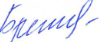 «18» июня 2021г.Утвержденаприказом  по МБОУ «Айдарская средняя общеобразовательная школа им. Б.Г.Кандыбина»№227  от «31» августа 2021 г.Количество контрольных работ                                            Класс                                            Класс                                            Класс                                            Класс                                            КлассКоличество контрольных работ56789Диктант 34211Контрольное тестирование12111Изложение 22222Сочинение22222№п/пНаименование раздела и темыЧасы учебного времениОсновные направления воспитательной деятельности1Язык и общение3Духовно-нравственное воспитание3.1, 3.22Вспоминаем, повторяем, изучаем20Патриотическое воспитание 2.1, 2.2, 2.33Синтаксис. Пунктуация. Культура речи30Эстетическое воспитание4.14Фонетика. Орфоэпия. Графика. Культура речи15Гражданское воспитание1.1, 1.2, 1.7, 1.85Лексика. Культура речи8Физическое воспитание 5.1, 5.3, 5.46Морфемика. Орфография. Культура речи22Трудовое воспитание6.2, 6.37Морфология. Имя существительное21Эстетическое воспитание4.18Имя прилагательное14Ценности научного познания8.2, 8.39Глагол 35Экологическое воспитание7.1, 7.2, 7.310Повторение и систематизация изученного2Гражданское воспитание1.1, 1.2Итого 170№п/пНаименование раздела и темыЧасы учебного времениОсновные направления воспитательной деятельности1Язык. Речь. Общение4Гражданское воспитание1.1., 1.3., 1.42Повторение изученного в 5 классе8Эстетическое воспитание4.13Текст 5Трудовое воспитание6.2, 6.34Лексика. Культура речи12Физическое воспитание5.1, 5.3, 5.45Фразеология. Культура речи4Ценности научного познания8.1, 8.36Словообразование. Орфография. Культура речи35Духовно-нравственное воспитание3.1, 3.27Морфология. Орфография. Культура речи. Имя существительное25Эстетическое воспитание4.18Имя прилагательное25Патриотическое воспитание2.1, 2.2, 2.39Имя числительное18Гражданское воспитание1.4, 1.5, 1.710Местоимение 26Физическое воспитание5.1, 5.3, 5.411Глагол 31Трудовое воспитание6.2, 6.312Повторение и систематизация изученного в 5 и 6 классах5Ценности научного познания8.1, 8.2Итого 204№п/пНаименование раздела и темыЧасы учебного времениОсновные направления воспитательной деятельности1Русский язык как развивающееся явление1Эстетическое воспитание4.12Повторение изученного в 5-6 классах14Ценности научного познания8.1, 8.2, 8.33Текст 5Эстетическое воспитание4.14Морфология. Орфография. Культура речи. Причастие30Духовно-нравственное воспитание3.1, 3.25Деепричастие 12Экологическое воспитание7.1, 7.2, 7.36Наречие 34Патриотическое воспитание 2.1, 2.2, 2.37Категория состояния6Трудовое воспитание6.1, 6.38Служебные части речи1Гражданское воспитание1.1, 1.2, 1.59Предлог 13Эстетическое воспитание4.110Союз 18Физическое воспитание 5.2, 5.411Частица 22Трудовое воспитание6.1, 6.312Междометие 4Ценности научного познания8.1, 8.2, 8.313Повторение и систематизация изученного в 5-7 классах10Духовно-нравственное воспитание3.1, 3.2Итого 170№п/пНаименование раздела и темыЧасы учебного времениОсновные направления воспитательной деятельности1Русский язык в современном мире1Гражданское воспитание1.1, 1.3, 1.4, 1.7.2Повторение изученного в 5-7 классах9Духовно-нравственное воспитание3.1, 3.2.3Синтаксис. Пунктуация. Словосочетание4Патриотическое воспитание 2.1., 2.3.4Предложение 3Ценности научного познания8.1, 8.25Простое предложение4Трудовое воспитание6.2, 6.36Двусоставные предложения. Главные члены предложения7Экологическое воспитание7.1, 7.27Второстепенные члены предложения11Эстетическое воспитание4.18Односоставные предложения. Односоставные предложения с главным членом - сказуемым8Духовно-нравственное воспитание3.1, 3.29Односоставные предложения с главным членом - подлежащим4Физическое воспитание 5.1,5.210Неполные предложения2Ценности научного познания8.1, 8.2, 8.311Предложения с однородными членами11Трудовое воспитание6.2, 6.312Предложения с обособленными членами15Гражданское воспитание1.1, 1.4, 1.713Предложения с обращениями, вводными словами и междометиями11Трудовое воспитание6.1, 6.214Способы передачи чужой речи. Прямая и косвенная речь4Патриотическое воспитание 2.2, 2.315Повторение изученного в 8 классе5Духовно-нравственное воспитание3.1, 3.2Итого 102№п/пНаименование раздела и темыЧасы учебного времениОсновные направления воспитательной деятельности1Международное значение русского языка1Патриотическое воспитание 2.3, 2.2, 2.12Повторение изученного в 5-8 классах10Трудовое воспитание6.3, 6.23Синтаксис и пунктуация. Сложное предложение4Ценности научного познания8.1, 8.24Союзные сложные предложения. Сложносочиненные предложения7Духовно-нравственное воспитание3.1, 3.25Сложноподчиненные предложения4Гражданское воспитание1.1, 1.4, 1.76Основные группы сложноподчиненных предложений27Эстетическое воспитание4.17Сложноподчиненные предложения с несколькими придаточными9Экологическое воспитание7.1, 7.28Бессоюзные сложные предложения9Физическое воспитание 5.1, 5.29Сложные предложения с разными видами связи12Трудовое воспитание6.3, 6.2.10Общие сведения о языке5Духовно-нравственное воспитание3.1, 3.211Повторение 14Экологическое воспитание7.1, 7.2Итого 102